                      PROPOSIÇÕES 09 – Vereador Silvio Roberto Portz                     INDICAÇÃO – 01/2021 Indico ao Excelentíssimo Senhor Prefeito Municipal juntamente com a Secretaria de Obras que seja realizado o patrolamento e alargamento da estrada que inicia na Estrada Simão Pedro Poersch, no trecho entre Senhor Reinaldo Eidelwein passando pelo Senhor Roque Dornelles até o Senhor Dragueti.                                                  MENSAGEM JUSTIFICATIVA:                Senhor Presidente;                Senhores Vereadores:O presente pedido tem objetivo de trazer incentivo ao setor primário. Estamos chegando no período da colheita, mas a estrada elencada não atende a demanda das máquinas, pois elas possuem um tamanho maior que as estradas  suportam. Assim, é necessário dar uma atenção especial aos agricultores.                                                             Atenciosamente,                                          Bom Retiro do Sul, 11 de janeiro de 2021.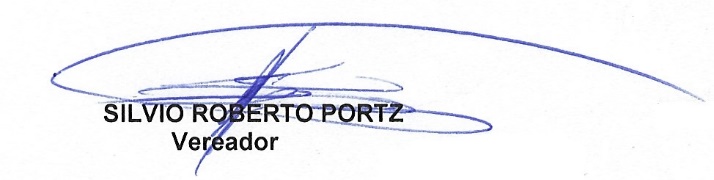 